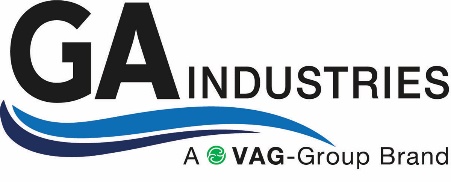 1.0	GENERAL1.1	Manufacturer shall have a minimum of ten (10) years’ experience in the manufacture of automatic air valves conforming to American Water Works Association (AWWA) Standard C512 (latest revision).1.2	Manufacturer shall have an ISO-9001 quality management system certified by an accredited body.1.3	When requested, manufacturer shall provide detailed product data and descriptive literature including dimensions, weight, capacity, pressure rating, materials of construction and cross-sectional drawings clearly illustrating the individual components.2.0	PRODUCT2.1	The combination air valve shall conform to AWWA C512 (latest revision) and perform the functions of an air release valve and an air & vacuum valve, either as a single body dual chamber type or dual body type as shown on the plans.2.3		Valves shall have an NPT inlet and outlet.  Additional plugged NPT ports shall be provided near the top and bottom of the body for testing and draining.  2.3	Valves shall have a 150 PSI maximum working pressure.   3.0	MATERIALS	3.1	The valve body and cover shall be made from cast iron conforming to ASTM A126 Class B. 3.2	The float balls shall be spherical and made from Type 316 stainless steel.  Internal linkage mechanism shall be Type 316 stainless steel.  Non-metallic linkage mechanism and/or float balls are not acceptable.3.3	The air & vacuum and air release seats shall be replaceable and made from Buna-N rubber.3.4	The valve body and cover shall be fusion bond epoxy lined and coated, Skotchkote 134 NSF-61 certified 10 mil DFT minimum	3.5	Cover bolts shall be Type 316 stainless steel4.0	OPTIONS (Specifier to select any combination of options)4.1		Specify when required: Valves shall be supplied with EPDM rubber seats4.2	Specify when required: 4-inch valves shall be supplied with Class 125 or Class 250 flanged inlet connection.  4.3	Specify when required: Valves with NPT or Class 250 flanged connection shall have a 300 PSI maximum working pressure 4.2	Specify when required: Valves shall be supplied with a protective cowl on the outlet.5.0	MANUFACTURER	5.1	Combination air valves shall be GA Industries Figure 945E as manufactured by VAG USA, LLC Mars, PA USA.  